Holiadur Gwerthuso i FentoriaidDefnyddiwch ar ddiwedd y cynllun ac addaswch i anghenion eich cynllun eich hun gan ddefnyddio Lime Survey neu offeryn arolwg arall a gymeradwywyd gan y Brifysgol neu Ffurflen Microsoft.Bydd angen i chi gynnwys datganiad preifatrwydd yn nodi sut y bydd data'r cyfranogwr yn cael ei wneud.Rhif Myfyriwr: [Rhif yn unig]Rhowch rai o'ch rhesymau dros fod yn fentorTiciwch bopeth sy'n berthnasol:(a) Rwyf wedi cael fy mentora o'r blaen (yn y brifysgol, y coleg, yr ysgol etc)(b) Rwyf wedi mentora rhywun o'r blaen (yn y brifysgol, y coleg, yr ysgol etc)(c) Roeddwn i'n meddwl y byddai'n ychwanegu at fy CV(ch) Roeddwn i am helpu myfyriwr arall(d) Roeddwn i am gymryd rhan mewn gweithgaredd allgyrsiol(dd) Roeddwn i am gwrdd â phobl o gefndiroedd gwahanolArall (rhowch fanylion):O ganlyniad i gymryd rhan mewn cynllun mentora cyfoedion... [Defnyddiwch y raddfa: Cytuno’n gryf, Cytuno, Dim barn, Anghytuno, Anghytuno’n gryf](a) Rwy'n teimlo'n fwy fy mod i'n rhan o'm hadran/coleg(b) Rwy'n teimlo fy mod i'n manteisio mwy ar y cyfleoedd sydd ar gael yn y brifysgol(c) Rwy'n mwynhau fy amser yn y brifysgol yn fwy(ch) Rwy'n teimlo bod fy sgiliau cyfathrebu wedi datblygu(d) Rwy'n fwy ymrwymedig i gwblhau fy nghwrsArall (rhowch fanylion):Yn ystod fy nghynllun mentora cyfoedion... [Defnyddiwch y raddfa: Cytuno’n gryf, Cytuno, Dim barn, Anghytuno, Anghytuno’n gryf] (a) Ces i fy nghefnogi gan staff pan oedd ei angen arnaf (b) Ces i fy mharatoi ar gyfer y rôl gan yr hyfforddiant a dderbyniais(c) Ces i fy nghefnogi gan y staff yn fy adran(ch) Es i ati i gael cefnogaeth gan fentoriaid cyfoedion eraillArall (rhowch fanylion):Gwerth mentora cyfoedion [Defnyddiwch y raddfa: Cytuno’n gryf, Cytuno, Dim barn, Anghytuno, Anghytuno’n gryf](a) Mae mentora cyfoedion yn ymatebol i'm hanghenion unigol(b) Mae gweithio gyda myfyriwr arall wedi bod yn ddefnyddiol(c) Rwy'n teimlo'n gyfforddus yn gweithio gyda fy menteionArall (rhowch fanylion):Eich profiad dysgu [Defnyddiwch y raddfa: Cytuno’n gryf, Cytuno, Dim barn, Anghytuno, Anghytuno’n gryf](a) Mae mentora cyfoedion wedi cael dylanwad cadarnhaol ar fy ymagwedd tuag at ddysgu(b) Mae gweithio gyda mentai wedi bod yn brofiad dysgu cadarnhaol(c) Mae mentora cyfoedion wedi cynyddu fy niddordeb yn fy maes pwnc(ch) Mae mentora cyfoedion wedi fy helpu i ddysgu'n annibynnol(d) Rwy'n teimlo y bydd fy ngraddau'n gwella o ganlyniad i fentora cyfoedionArall (rhowch fanylion):Sut gallai'ch cynllun mentora cyfoedion gael ei wella? [Testun rhydd]Diolch yn fawr am gwblhau'r holiadur hwn! Bydd eich atebion yn ein helpu i wella'r rhaglen a diwallu anghenion myfyrwyr yn y dyfodol.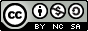 Ar gael o dan: Creative Commons Attribution-Non-commercial-ShareAlike 4.0 International Licence creativecommons.org/licenses/by-nc-sa/4.0 Mae’r ddogfen hon ar gael yn Saesneg / This document is available in English